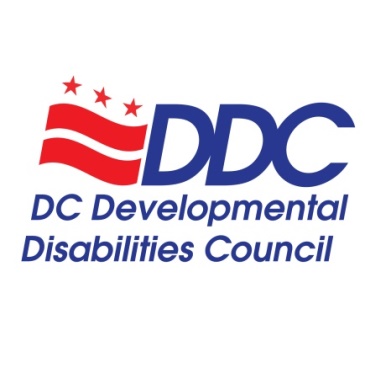 Quarterly Public Meeting AgendaThursday, March 16, 2023, 3-5 pmIn-person (vaccination and masks required): 441 4th Street NW, Room 1114 (11th Floor South)Register in advance: https://us06web.zoom.us/meeting/register/tZIqfu-uqjgrH93iP5sdSzodvL_fFGsy8D6v DD Council StaffAlison Whyte, Executive DirectorCarla McCaskill, Program Support SpecialistKevin Wright, Program Support AssistantLuz Collazo, Program AnalystDD Council LeadershipAnjie Shelby, DDC ChairpersonRicardo Thornton, Advocacy and Public Policy Committee Co-ChairJane Brown, State Plan Committee ChairVacant, DDC Vice-ChairVacant, Advocacy and Public Policy Committee Co-ChairDD Councilmembers and Affiliations (if not appointed as a community member)Andrew Reese, DC Department on Disability Services (Rehabilitation Act)Anjie ShelbyBernard CrawfordBerta Mata, Advocates for Justice and EducationCheri MalloryDerrick SimmsElisa Pena ZavalaJane Brown, DD Network: Disability Rights DC (Protection and Advocacy Agency)LaRaven GaymonMontezz GreenNaisha Dembele, SchoolTalk DCRicardo ThorntonStephanie LanhamTawara Goode, DD Network: Georgetown University Center for Excellence in Developmental DisabilitiesUchenna EgentiYetta MyrickZoe GrossVacant, Person with DD or Family MemberVacant, Person with DD or Family MemberVacant, Department on Aging and Community Living (Older Americans Act)Vacant, DC Health (Title V - Maternal and Child Health Program)Vacant, Department of Healthcare Finance (Title XIX of Social Security Act)Vacant, Office of the State Superintendent of Education (IDEA)Committee AssignmentsTopicTimeFacilitatorWelcome and Call to Order3-3:05Anjie Shelby, ChairExplanation of Virtual Platform and Accessibility3:05-3:10Alison Whyte, DDC Exec. Dir.Introduction of Councilmembers and DDC Staff3:10-3:20Anjie ShelbyChairperson RemarksUpdate from the Commission on Persons with DisabilitiesMeeting days/times discussionCelebration of Judy Heumann3:20-3:30Anjie ShelbyReview of Previous Meeting MinutesDecember 15, 2022 Minutes (Vote Required)3:30-3:35Ricardo Thornton, Vice ChairDiscussion and PresentationWhat does it mean to be a DD Council Member?3:35-3:45Carla McCaskill, DDC Program Support SpecialistReview of Committee Assignments3:45-3:50Alison WhyteNominations/Election of Leadership Roles (Vote Required)Vice ChairpersonCo-Chair of APP Committee with Ricardo3:50-4:00Anjie ShelbyState Plan Committee UpdatesFY23 GrantsDevelopmental Disabilities Awareness MonthEmployment First Public Awareness Campaigns4:00-4:10Jane Brown, Committee ChairAdvocacy and Public Policy Committee UpdatesNew Advocacy Agenda for FY23-244:10-4:20Ricardo Thornton, Committee Co-ChairDD Council Executive Director ReportFY23 Budget UpdateBridging Aging and Disability Networks Grant UpdatePublic Health Workforce Funding UpdateCouncilmember Terms and Changes4:20-4:30Alison WhyteDD Council Organizational Representatives UpdatesDD Network – Disability Rights DC at University Legal Services and Georgetown University Center for Excellence in Developmental DisabilitiesSchoolTalk DCAdvocates for Justice and Education (AJE)Department on Disability Services (DDS)Project ACTION!Other Government4:30-4:45Organization RepresentativesPublic Comments & Community Announcements4:45-4:55Anjie ShelbyConclusion and Adjournment4:55-5:00Anjie ShelbyState Plan CommitteeAnjie Shelby (ex officio)Andrew ReeseBernard CrawfordElisa Peña ZavalaJane Brown (SPC Chair)Montezz GreenStephanie LanhamUchenna EgentiZoe GrossAdvocacy and Public Policy CommitteeAnjie Shelby (ex officio)Berta MataCheri MalloryDerrick SimmsLaRaven GaymonNaisha DembeleRicardo Thornton (APP Co-Chair)Tawara GoodeYetta MyrickRacial Equity CommitteeAnjie ShelbyLaRaven GaymonLindsey WilkesRicardo ThorntonRobin ShaffertYetty MyrickExecutive CommitteeAnjie Shelby (Chair)Jane Brown (SPC Chair)Ricardo Thornton (APP Co-Chair)